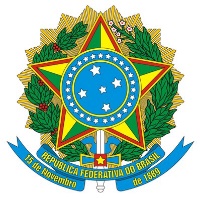 UNIVERSIDADE FEDERAL DE JUIZ DE FORAPRÓ-REITORIA DE GESTÃO DE PESSOASDADOS CADASTRAIS PARA CONTRATAÇÃO DE PROFESSOR VISITANTEEm       /       /   ___________________________________Candidato(a)Nome:Nome:Nome:Endereço (Rua, Avenida, Travessa, etc.),nº, complemento.Endereço (Rua, Avenida, Travessa, etc.),nº, complemento.Endereço (Rua, Avenida, Travessa, etc.),nº, complemento.Bairro:Bairro:Cidade:Estado:CEP:CEP:E-mail:E-mail:E-mail:Telefone:(   )Celular: (   )Celular: (   )Regime de Trabalho:  (   )20 horas          (   )40 horas com Dedicação ExclusivaDADOS PESSOAISDADOS PESSOAISDADOS PESSOAISDADOS PESSOAISDADOS PESSOAISDADOS PESSOAISDADOS PESSOAISDADOS PESSOAISDADOS PESSOAISDADOS PESSOAISDADOS PESSOAISSexo:   (   )Feminino   (   )MasculinoSexo:   (   )Feminino   (   )MasculinoSexo:   (   )Feminino   (   )MasculinoSexo:   (   )Feminino   (   )MasculinoSexo:   (   )Feminino   (   )MasculinoData de Nascimento:        /       /Data de Nascimento:        /       /Data de Nascimento:        /       /Data de Nascimento:        /       /Data de Nascimento:        /       /Data de Nascimento:        /       /Estado Civil:Estado Civil:Estado Civil:Estado Civil:Estado Civil:Cor:Cor:Cor:Cor:Cor:Cor:Grupo Sanguíneo: (   )O   (   )A   (   )B   (   )ABGrupo Sanguíneo: (   )O   (   )A   (   )B   (   )ABGrupo Sanguíneo: (   )O   (   )A   (   )B   (   )ABGrupo Sanguíneo: (   )O   (   )A   (   )B   (   )ABGrupo Sanguíneo: (   )O   (   )A   (   )B   (   )ABGrupo Sanguíneo: (   )O   (   )A   (   )B   (   )ABGrupo Sanguíneo: (   )O   (   )A   (   )B   (   )ABFator RH:  (   )Positivo       (   )NegativoFator RH:  (   )Positivo       (   )NegativoFator RH:  (   )Positivo       (   )NegativoFator RH:  (   )Positivo       (   )NegativoNaturalidade:Naturalidade:Naturalidade:Naturalidade:Naturalidade:Naturalidade:Naturalidade:Estado:Estado:Estado:Estado:Nacionalidade:Nacionalidade:Nacionalidade:Nacionalidade:Nacionalidade:Nacionalidade:Nacionalidade:Ano de chegada no Brasil:Ano de chegada no Brasil:Ano de chegada no Brasil:Ano de chegada no Brasil:Nome do PaiNome do PaiNome do PaiNome do PaiNome do PaiNome do PaiNome do PaiNome do PaiNome do PaiNome do PaiNome do PaiNome da MãeNome da MãeNome da MãeNome da MãeNome da MãeNome da MãeNome da MãeNome da MãeNome da MãeNome da MãeNome da MãeIdentidade nºIdentidade nºIdentidade nºIdentidade nºÓrgão ExpedidorÓrgão ExpedidorÓrgão ExpedidorÓrgão ExpedidorÓrgão ExpedidorUFData da Expedição/     /Título Eleitoral nºTítulo Eleitoral nºZonaZonaZonaZonaSeçãoSeçãoSeçãoUFData da Expedição/     /CPF nºCPF nºCPF nºPIS / PASEP nºPIS / PASEP nºPIS / PASEP nºPIS / PASEP nºPIS / PASEP nºPIS / PASEP nºPIS / PASEP nºPIS / PASEP nºDocumento MilitarSérieSérieSérieSérieSérieSérieSérieCategoriaCategoriaCategoriaData 1º Emprego       /       /      Data 1º Emprego       /       /      Data 1º Emprego       /       /      Número de DependentesNúmero de DependentesNúmero de DependentesNúmero de DependentesNúmero de DependentesNúmero de DependentesNúmero de DependentesNúmero de DependentesDADOS BANCÁRIOSDADOS BANCÁRIOSDADOS BANCÁRIOSBancos Credenciados(  )Brasil   (  )CEF   (  )Santander  (  )ItaúAgência nºConta Corrente n.ºObs.: Caso o candidato não possua conta bancária nos bancos credenciados, deverá procurar a Gerência de Cadastro – GCAD/CAP/PROGEPE, no prédio da Reitoria, Campus Universitário, após a assinatura do contrato.Obs.: Caso o candidato não possua conta bancária nos bancos credenciados, deverá procurar a Gerência de Cadastro – GCAD/CAP/PROGEPE, no prédio da Reitoria, Campus Universitário, após a assinatura do contrato.Obs.: Caso o candidato não possua conta bancária nos bancos credenciados, deverá procurar a Gerência de Cadastro – GCAD/CAP/PROGEPE, no prédio da Reitoria, Campus Universitário, após a assinatura do contrato.